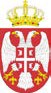 Република СрбијаАутономна Покрајина ВојводинаОпштина АпатинОПШТИНСКА УПРАВА ОПШТИНЕ АПАТИНБрој: 404-731/2017-IVДатум: 8.12.2017. годинеАпатинНа  основу  члана  108.  Закона  о  јавним  набавкама  („Службени  гласник  РС“,  бр.  124/2012,14/2015,68/2015 у даљем тексту: Закон), Начелник општинске управе општине Апатин доноси:ОДЛУКУО ДОДЕЛИ УГОВОРАУговор за јавну набавку бр. 54/2017 набавка добара - „ набавка и испорука уља за ложење - гасног уља екстра лако EVRO EL ” додељују се понуђачу:-  Кнез Петрол д.о.о., Царице Јелене 28, 11273 БатајницаОбразложењеНаручилац  Општинска управа општине  Апатин  је  спровела  поступак  јавне  набавке  мале  вредности 54/2017 набавка добра - „ набавка и испорука уља за ложење - гасног уља екстра лако EVRO EL ” , а на основу Одлуке о покретању поступка јавне набавке мале вредности, бр. 404-731/2017- IV  од дана 23.11.2017. године.У смислу члана 57. Закона, дана 29.11.2017. године позив за подношење понуда и конкурсна документација објављени су на Порталу јавних набавки, и интернет страници наручиоца. Рок за достављање понуда је био до 7.12.2017. године до 12,00 часова.На основу јавног позива, благовремено су пристигле понуде следећих понуђача:1. Заједничка понуда: Милетић Петрол д.о.о. Шалудовац, Параћин  и Милетић Комерце д.о.о. Шалудовац, Параћин  2. Кнез Петрол д.о.о., Царице Јелене 28, 11273 Батајница3. Еуро Мотус, д.о.о. Војислава Илића 145, 11000 Београд  4. Нис а.д.Нови Сад, Народног Фронта 12, 21000 Нови СадПоступак отварања понуда вођен је дана  7.12.2017. године са почетком у 12,30 часова. На основу члана 104. став 6. Закона, записник о отварању понуда достављен је понуђачима који нису учествовали у поступку отварања понуда.Након отварања понуда, приступило се стручној оцени понуде и сачинио извештај о њој.У  извештају  о  стручној  оцени  понуде,  бр.  404-731/2017- IV  од  дана  8.12.2017.  године, констатовано је следеће:1.	Предмет и процењена вредност јавне набавкеПредмет  јавне  набавке -  добра - бр.  54/2017 „ набавка и испорука уља за ложење - гасног уља екстра лако EVRO EL ”Назив и ознака из општег речника набавки    :  09135100 –  лож уље                                                                                 Процењена вредност јавне набавке (без ПДВ –а): 4.500.000,00 динара без ПДВ - а.2.	Укупано је пристиглo 4 (четири) понуде и то: 1. Заједничка понуда: Милетић Петрол д.о.о. Шалудовац, Параћин  и Милетић Комерце д.о.о.  Шалудовац, Параћин  2. Кнез Петрол д.о.о., Царице Јелене 28, 11273 Батајница3. Еуро Мотус, д.о.о. Војислава Илића 145, 11000 Београд4. Нис а.д.Нови Сад, Народног Фронта 12, 21000 Нови Сад3.	Критеријум за доделу уговора избор најповољније понуде је „најнижа понуђена цена“Одлука  о  додели  уговора  о  јавној  набавци  бр.  54/2017 2017 „ набавка и испорука уља за ложење - гасног уља екстра лако EVRO EL ”  је „најниже понуђена цена“.4.	Ранг листа прихватљивих понуда применом критеријума за доделу уговора:5. Ранг листа не прихватљивих понуда применом критеријума за доделу уговора:НАПОМЕНА: Понуде понуђача : Заједничка понуда: Милетић Петрол д.о.о. Шалудовац, Параћин  и Милетић Комерце д.о.о. Шалудовац, Параћин  и НИС а.д. Блок Промет, Народног фронта 12, 21000 Нови Сад су неприхватљиве јер исте прелазе процењену вредност јавне набавке.6. Назив понуђача коме се додељује уговорКомисија   за   јавну   набавку   констатује   да   је   најповољнија   понуда   понуђача   Кнез Петрол д.о.о., Царице Јелене 28, 11273 БатајницаНа основу члана 112. став 2. тачка 5. Закона о јавним набавкама, Уговор  може да се закључи и пре истека рока за подношење захтева за заштиту права понуђача.На основу горе изнетог, одлучено је као у изреци ове одлуке.Поука о правном леку: Против ове одлуке понуђач може поднети захтев за заштиту права у року од 5(пет) дана од дана објављиваља Одлуке на Порталу јавних набавки, на начин предвиђен чланом 149. Закона.НАЧЕЛНИК ОПШТИНСКЕ УПРАВЕ ОПШТИНЕ АПАТИНдипл. правник Недељко ВученовићР. бр.Назив понуђачаПонуђена ценабез ПДВ - аПонуђена ценаса ПДВ - ом1.Кнез Петрол д.о.о., Царице Јелене 28, 11273 Батајница4.361.333,33 РСД5.233.600,00 РСД2. Еуро Мотос, д.о.о. Војислава Илића 145, 11000 Београд4.402.800,00  РСД5.283.360,00 РСДР. бр.Назив понуђачаПонуђена ценабез ПДВ - аПонуђена ценаса ПДВ - ом1.Заједничка понуда: Милетић Петрол д.о.о. Шалудовац, Параћин  и Милетић Комерце д.о.о. Шалудовац, Параћин  4.562.000,00 РСД5.474.400,00 РСД2. НИС а.д. Блок Промет, Народног фронта 12, 21000 Нови Сад4.511.200,00 РСД5.413.440,00 РСД